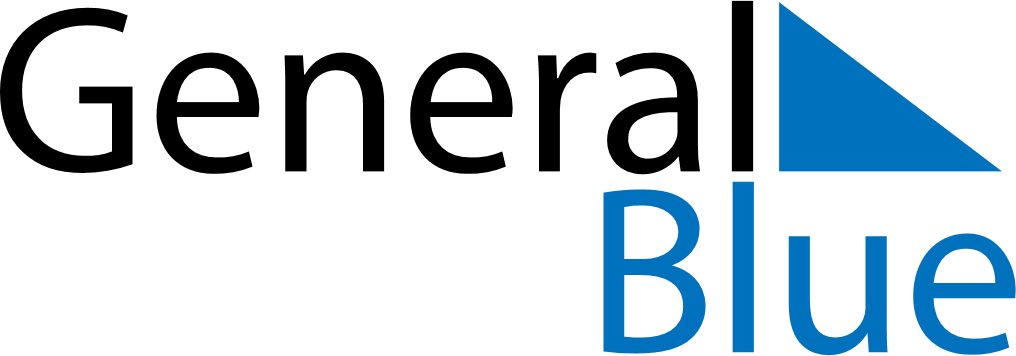 August 2029August 2029August 2029August 2029SingaporeSingaporeSingaporeSundayMondayTuesdayWednesdayThursdayFridayFridaySaturday1233456789101011National Day1213141516171718192021222324242526272829303131